KEFRI/FIN/F/14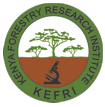 KENYA FORESTRY RESEARCH INSTITUTEBOARD OF SURVEY REPORTDate ……………………Report on the Board of Survey on the Cash and Bank Balances of:Account name: …………………………………………………………………………………….Account No: ……………………………………………………………………………………….as at the close of business on ……………………………………….., 20………………………….The Board consisting of: (Names and official titles)……………………………………………………………………………………………………………………………………………………………………………………………………………………………………………………………………………………………………………………….assembled at the office of the Cashier  at ……………………….…….(time) on the ………………………………..., 20…… and the following cash was produced:-Notes		..	..	..	..	Sh. …………………………Coins		..	..	..	..	Sh ………………………….Total                                                               	 Sh.__________________It was observed that cheques  and cash amounting to Shs…………………...…………… had been on hand for more than 14 days prior to the date of the survey.The cash book reflected the following balances as at the close of business on the ……………………………………….. 20……..Cash on hand							Sh. ………………………..Bank Balance							Shs ……………………….Total                                                                             	 Sh.__________________The Bank Certificate of Balance showed a sum of Sh. …………………………………….The difference between this figure and the Bank as shown by the Cash Book is accounted for in the Bank Reconciliation Statement (F.O.30), which shall be attached.									__________________				ChairmanDate ………………………						__________________Members of the BoardLIST OF CHEQUES INCLUDED AS PART OF CASH ON HANDCheque No.DrawerDate of chequeDate ReceivedAmountTotalTotalTotalTotal